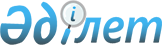 Қазақстан Республикасы Республикалық ұланының ұйымдық құрылымы мен саны туралыҚазақстан Республикасы Президентінің 2012 жылғы 30 шілдедегі № 360 Жарлығы

      «Қазақстан Республикасының Республикалық ұланы туралы» 1995 жылғы 5 желтоқсандағы Қазақстан Республикасының Заңына сәйкес ҚАУЛЫ ETEMIH:



      1. Қоса беріліп отырған:



      1) Қазақстан Республикасы Республикалық ұланының саны;



      2) Қазақстан Республикасы Республикалық ұланының ұйымдық құрылымы бекітілсін.



      2. Республикалық ұлан қолбасшылығы осы Жарлықтан туындайтын шараларды қабылдасын.



      3. Осы Жарлыққа қосымшаға сәйкес Қазақстан Республикасы Президентінің кейбір жарлықтарының күші жойылды деп танылсын.



      4. Осы Жарлық қол қойылған күннен бастап қолданысқа енгізіледі.      Қазақстан Республикасының

      Президенті                                 Н.Назарбаев

Қазақстан Республикасы 

Президентінің       

2012 жылғы 30 шілдедегі 

№ 360 Жарлығымен      

БЕКІТІЛГЕН         

Қазақстан Республикасы Республикалық ұланының

САНЫ

Қазақстан Республикасы 

Президентінің       

2012 жылғы 30 шілдедегі 

№ 360 Жарлығымен      

БЕКІТІЛГЕН         

Қазақстан Республикасы Республикалық ұланының

ҰЙЫМДЫҚ ҚҰРЫЛЫМЫ

      Қазақстан Республикасы Республикалық ұланының ұйымдық құрылымын мыналар құрайды:



      1) басқару органдары:



      қолбасшылық,



      орталық аппарат;



      2) құрамалар мен бөлімдер:



      бөлiмшелер мен қамтамасыз ету органдарын қоса алғанда, екі бригада,



      госпиталь.

Қазақстан Республикасы 

Президентінің      

2012 жылғы 30 шілдедегі 

№ 360 Жарлығына      

ҚОСЫМША          

Қазақстан Республикасы Президентінің күші жойылған кeйбip

жарлықтарының

ТІЗБЕСІ

      1. «Республикалық ұланның ұйымдық құрылымын және әскери қызметшілерінің, жұмысшылары мен қызметшілерінің жалпы штат санын айқындау туралы» Қазақстан Республикасы Президентінің 1999 жылғы 22 қаңтардағы № 30 Жарлығы.



      2. «Қазақстан Республикасы Президентінің 1999 жылғы 22 қаңтардағы № 30 Жарлығына өзгеріс енгізу туралы» Қазақстан Республикасы Президентінің 2001 жылғы 25 маусымдағы № 634 Жарлығы.



      3. «Қазақстан Республикасы Президентінің 1999 жылғы 22 қаңтардағы № 30 Жарлығына өзгерістер енгізу туралы» Қазақстан Республикасы Президентінің 2003 жылғы 7 қаңтардағы № 1013 Жарлығы.



      4. «Қазақстан Республикасы Президентінің 1999 жылғы 22 қаңтардағы № 30 Жарлығына өзгеріс енгізу туралы» Қазақстан Республикасы Президентінің 2010 жылғы 16 шілдедегі № 1028 Жарлығы.



      5. «Қазақстан Республикасының мемлекеттік бюджеті және Ұлттық Банкінің сметасы (бюджеті) есебінен қамтылған органдардың штат санын оңтайландыру жөніндегі шаралар туралы» Қазақстан Республикасы Президентінің 2010 жылғы 27 қыркүйектегі № 1072 Жарлығының 4-тармағының 2) тармақшасы.
					© 2012. Қазақстан Республикасы Әділет министрлігінің «Қазақстан Республикасының Заңнама және құқықтық ақпарат институты» ШЖҚ РМК
				Республикалық ұланның саны

оның ішінде: 

- 1838,қолбасшылық және орталық аппарат- 53,бригадалар- 1739бригадалар(олардың 580 лауазымы мерзімді қызметтің әскери қызметшілері),госпиталь- 46.